                            Российская Федерация          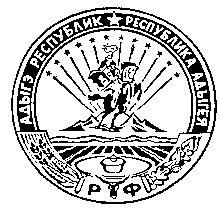 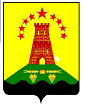                               Республика Адыгея                        Совет народных депутатов                     муниципального образования               «Дукмасовское сельское поселение»х.Дукмасов                                                                                                    01.09.2011г.                                                                                                       № 171РЕШЕНИЕ                    Сорок первой  сессии  второго созыва  Совета народных депутатовмуниципального образования «Дукмасовское сельское поселение»            О внесении изменений в Решение СНД  № 28/2        от 11.08.2008г. «О комиссии по установлению          стажа муниципальной службы  муниципальным       служащим муниципального  образования       «Дукмасовское сельское поселение».                 В соответствии с Положением «О комиссии по установлению стажа муниципальной             службы муниципальным служащим муниципального образования  «Дукмасовское сельское       поселение», Совет народных депутатов муниципального образования «Дукмасовское            сельское поселение»  Р Е Ш И Л :Внести изменения в состав комиссии по установлению стажа муниципальной службы муниципальным служащим администрации муниципального образования  «Дукмасовское сельское поселение»: Вывести из состава комиссии Железнякову Л.Л. – зам. председателя Комиссии. Ввести в состав комиссии по установлению стажа муниципальной службы муниципальным служащим администрации муниципального образования  «Дукмасовское сельское поселение» Уджуху Байзета Савдиновича - зам. председателя Комиссии , специалиста по  вопросам безопасности, правопорядка, благоустройства и административной практике администрации муниципального образования «Дукмасовское сельское поселение».Обнародовать данное решение.Контроль за выполнением решения возложить на  Рассоха В.А. председателя Комиссии по установлению стажа муниципальной службы  муниципальным служащим муниципального  образования «Дукмасовское сельское поселение», специалиста администрации муниципального образования «Дукмасовское сельское поселение».Решение вступает в силу с момента принятия.Глава муниципального образования«Дукмасовское сельское поселение»                               В.П.Шикенин